Absent:    Mary Doyle                                        have no concerns. Voted in advance to approve should majority agree.ENDS: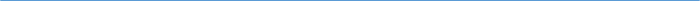 Barton Core Priorities/Strategic Plan Goals Drive Student Success1. Advance student entry, reentry, retention and completion strategies.2. Commit to excellence in teaching and learning.Cultivate Community Engagement3. Expand partnerships across the institution.4. Reinforce public recognition of Barton Community College.5. Foster a climate of inclusivity so students, employees, and communities are welcomed, supported, and valued for their contributions.Emphasize Institutional Effectiveness6. Develop, enhance, and align business processes.7. Manifest an environment that supports the mission of the college.Optimize Employee Experience8. Promote an environment that recognizes and supports employee engagement, innovation, collaboration, and growth.9. Develop, enhance, and align business human resource processes.AGENDA/MINUTESAGENDA/MINUTESTeam NameLearning, Instruction and Curriculum Committee (LICC)Date8/11/2021Time3:30 – 4:30 pmLocationZoom https://zoom.us/j/93618528435FacilitatorFacilitatorBrian HoweBrian HoweBrian HoweBrian HoweRecorderSarah RiegelSarah RiegelSarah RiegelSarah RiegelSarah RiegelSarah RiegelTeam membersTeam membersTeam membersTeam membersTeam membersTeam membersTeam membersTeam membersTeam membersTeam membersTeam membersPresent  XAbsent   OPresent  XAbsent   OTeam 1Team 1Team 2Team 3Team 3AdditionalAdditionalNon-votingoJohn Mack Team LeadJohn Mack Team LeadxSara Hoff Team LeadxErika Jenkins-Moss Team LeadErika Jenkins-Moss Team LeadxLori CrowtherLori CrowtherxKathy KottasxBrenda GlendenningBrenda GlendenningxTodd MobrayoJaime AbelJaime AbelxKurt TealKurt TealxLee MillerxKarly LittleKarly LittlexChris VanderlindexMarlo Chavarria Marlo Chavarria xKaren KratzerKaren KratzerxClaudia MatherxRandy AllenRandy AllenxLaura Schlessiger oMary DoyleMary DoylexMegan SchiffelbeinMegan SchiffelbeinElaine SimmonsGuestGuestGuestGuestGuestGuestGuestGuestGuestGuestGuestGuestGuestoReGina CasperReGina CasperxMary FoleyxJo HarringtonJo HarringtonxChris BakerChris BakerxVic MartinAction ItemsAction ItemsAction ItemsAction ItemsAction ItemsAction ItemsAction ItemsReporterReporterReporterNew/RevisedNew/RevisedEffective SemesterWGHT 1106 Weights and Measures MathematicsNew CourseTeam 2 Review Created this course for those in the Scale Technician Program (one semester program) who can’t take College Algebra or Tech Math due to placement scoresThis is not a transfer courseMotion to approve by Chris, Karly 2nd ApprovedWGHT 1106 Weights and Measures MathematicsNew CourseTeam 2 Review Created this course for those in the Scale Technician Program (one semester program) who can’t take College Algebra or Tech Math due to placement scoresThis is not a transfer courseMotion to approve by Chris, Karly 2nd ApprovedWGHT 1106 Weights and Measures MathematicsNew CourseTeam 2 Review Created this course for those in the Scale Technician Program (one semester program) who can’t take College Algebra or Tech Math due to placement scoresThis is not a transfer courseMotion to approve by Chris, Karly 2nd ApprovedWGHT 1106 Weights and Measures MathematicsNew CourseTeam 2 Review Created this course for those in the Scale Technician Program (one semester program) who can’t take College Algebra or Tech Math due to placement scoresThis is not a transfer courseMotion to approve by Chris, Karly 2nd ApprovedWGHT 1106 Weights and Measures MathematicsNew CourseTeam 2 Review Created this course for those in the Scale Technician Program (one semester program) who can’t take College Algebra or Tech Math due to placement scoresThis is not a transfer courseMotion to approve by Chris, Karly 2nd ApprovedWGHT 1106 Weights and Measures MathematicsNew CourseTeam 2 Review Created this course for those in the Scale Technician Program (one semester program) who can’t take College Algebra or Tech Math due to placement scoresThis is not a transfer courseMotion to approve by Chris, Karly 2nd ApprovedWGHT 1106 Weights and Measures MathematicsNew CourseTeam 2 Review Created this course for those in the Scale Technician Program (one semester program) who can’t take College Algebra or Tech Math due to placement scoresThis is not a transfer courseMotion to approve by Chris, Karly 2nd ApprovedVic MartinVic MartinVic MartinNewNewFall 2021BUSI 1609 Business StatisticsRevised Course: Prerequisite changeTeam 3 ReviewAdd MATH 1824 to the prerequisitesMotion to approve by Chris, Marlo 2ndApproved BUSI 1609 Business StatisticsRevised Course: Prerequisite changeTeam 3 ReviewAdd MATH 1824 to the prerequisitesMotion to approve by Chris, Marlo 2ndApproved BUSI 1609 Business StatisticsRevised Course: Prerequisite changeTeam 3 ReviewAdd MATH 1824 to the prerequisitesMotion to approve by Chris, Marlo 2ndApproved BUSI 1609 Business StatisticsRevised Course: Prerequisite changeTeam 3 ReviewAdd MATH 1824 to the prerequisitesMotion to approve by Chris, Marlo 2ndApproved BUSI 1609 Business StatisticsRevised Course: Prerequisite changeTeam 3 ReviewAdd MATH 1824 to the prerequisitesMotion to approve by Chris, Marlo 2ndApproved BUSI 1609 Business StatisticsRevised Course: Prerequisite changeTeam 3 ReviewAdd MATH 1824 to the prerequisitesMotion to approve by Chris, Marlo 2ndApproved BUSI 1609 Business StatisticsRevised Course: Prerequisite changeTeam 3 ReviewAdd MATH 1824 to the prerequisitesMotion to approve by Chris, Marlo 2ndApproved Jo HarringtonJo HarringtonJo HarringtonRevisedRevisedSpring 2022Syllabi Submitted to InactivateSyllabi Submitted to InactivateSyllabi Submitted to InactivateSyllabi Submitted to InactivateSyllabi Submitted to InactivateSyllabi Submitted to InactivateSyllabi Submitted to InactivateReporterReporterReporterInactivateInactivateEffective SemesterMLTR 1001, MLTR 1020MLTR 1001, MLTR 1020MLTR 1001, MLTR 1020MLTR 1001, MLTR 1020MLTR 1001, MLTR 1020MLTR 1001, MLTR 1020MLTR 1001, MLTR 1020Terri MebaneTerri MebaneTerri MebaneXXFall 2021CHLD 1550CHLD 1550CHLD 1550CHLD 1550CHLD 1550CHLD 1550CHLD 1550Mary FoleyMary FoleyMary FoleyXXSpring 2022Other ItemsOther ItemsOther ItemsOther ItemsOther ItemsOther ItemsOther ItemsReporterReporterReporterPlumbing Executive Summary Requesting KBOR approval to offer Plumbing at the main campus starting Spring 2022Previously approved by KBOR and offered at Larned Correctional FacilityDue to the change in the KDOC provider contract we want to move the plumbing program to the main campusPlumbing Executive Summary Requesting KBOR approval to offer Plumbing at the main campus starting Spring 2022Previously approved by KBOR and offered at Larned Correctional FacilityDue to the change in the KDOC provider contract we want to move the plumbing program to the main campusPlumbing Executive Summary Requesting KBOR approval to offer Plumbing at the main campus starting Spring 2022Previously approved by KBOR and offered at Larned Correctional FacilityDue to the change in the KDOC provider contract we want to move the plumbing program to the main campusPlumbing Executive Summary Requesting KBOR approval to offer Plumbing at the main campus starting Spring 2022Previously approved by KBOR and offered at Larned Correctional FacilityDue to the change in the KDOC provider contract we want to move the plumbing program to the main campusPlumbing Executive Summary Requesting KBOR approval to offer Plumbing at the main campus starting Spring 2022Previously approved by KBOR and offered at Larned Correctional FacilityDue to the change in the KDOC provider contract we want to move the plumbing program to the main campusPlumbing Executive Summary Requesting KBOR approval to offer Plumbing at the main campus starting Spring 2022Previously approved by KBOR and offered at Larned Correctional FacilityDue to the change in the KDOC provider contract we want to move the plumbing program to the main campusPlumbing Executive Summary Requesting KBOR approval to offer Plumbing at the main campus starting Spring 2022Previously approved by KBOR and offered at Larned Correctional FacilityDue to the change in the KDOC provider contract we want to move the plumbing program to the main campusMaryMaryMaryEarly Childhood Executive SummaryRemoving CHLD 1550 from the course requirementsCHLD 1550 was designed to assist students to sit for the Child Development Associate (CDA) credential; this credential is no longer needed for students to find employmentEarly Childhood Executive SummaryRemoving CHLD 1550 from the course requirementsCHLD 1550 was designed to assist students to sit for the Child Development Associate (CDA) credential; this credential is no longer needed for students to find employmentEarly Childhood Executive SummaryRemoving CHLD 1550 from the course requirementsCHLD 1550 was designed to assist students to sit for the Child Development Associate (CDA) credential; this credential is no longer needed for students to find employmentEarly Childhood Executive SummaryRemoving CHLD 1550 from the course requirementsCHLD 1550 was designed to assist students to sit for the Child Development Associate (CDA) credential; this credential is no longer needed for students to find employmentEarly Childhood Executive SummaryRemoving CHLD 1550 from the course requirementsCHLD 1550 was designed to assist students to sit for the Child Development Associate (CDA) credential; this credential is no longer needed for students to find employmentEarly Childhood Executive SummaryRemoving CHLD 1550 from the course requirementsCHLD 1550 was designed to assist students to sit for the Child Development Associate (CDA) credential; this credential is no longer needed for students to find employmentEarly Childhood Executive SummaryRemoving CHLD 1550 from the course requirementsCHLD 1550 was designed to assist students to sit for the Child Development Associate (CDA) credential; this credential is no longer needed for students to find employmentMaryMaryMaryNursing Executive SummaryAdding Interpersonal Communications as an alternative to Public SpeakingNursing Executive SummaryAdding Interpersonal Communications as an alternative to Public SpeakingNursing Executive SummaryAdding Interpersonal Communications as an alternative to Public SpeakingNursing Executive SummaryAdding Interpersonal Communications as an alternative to Public SpeakingNursing Executive SummaryAdding Interpersonal Communications as an alternative to Public SpeakingNursing Executive SummaryAdding Interpersonal Communications as an alternative to Public SpeakingNursing Executive SummaryAdding Interpersonal Communications as an alternative to Public SpeakingChrisChrisChrisTeam Member RotationsBrenda, Karly, Jaime and Erika will rotate off in AugustMegan and Renae Skelton will join Team Member RotationsBrenda, Karly, Jaime and Erika will rotate off in AugustMegan and Renae Skelton will join Team Member RotationsBrenda, Karly, Jaime and Erika will rotate off in AugustMegan and Renae Skelton will join Team Member RotationsBrenda, Karly, Jaime and Erika will rotate off in AugustMegan and Renae Skelton will join Team Member RotationsBrenda, Karly, Jaime and Erika will rotate off in AugustMegan and Renae Skelton will join Team Member RotationsBrenda, Karly, Jaime and Erika will rotate off in AugustMegan and Renae Skelton will join Team Member RotationsBrenda, Karly, Jaime and Erika will rotate off in AugustMegan and Renae Skelton will join BrianBrianBrianESSENTIAL SKILLS                             REGIONAL WORKFORCE NEEDS   WORK PREPAREDNESS                    BARTON SERVICES AND REGIONAL LOCATIONSACADEMIC ADVANCEMENT             STRATEGIC PLAN“BARTON EXPERIENCE”CONTINGENCY PLANNING